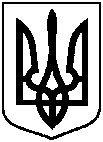 СУМСЬКА МІСЬКА ВІЙСЬКОВА АДМІНІСТРАЦІЯ СУМСЬКОГО РАЙОНУ СУМСЬКОЇ ОБЛАСТІНАКАЗ23.04.2024                          м. Суми                         № 187 – СМР	З метою виконання Заходу 3 «Розробка проекту землеустрою щодо організації і встановлення меж земель водного фонду та водоохоронних зон (прибережної захисної смуги р. Сумка)» Завдання 1. «Здійснення заходів із землеустрою на території Сумської МТГ» цільової Програми управління та ефективного використання майна комунальної власності та земельних ресурсів Сумської міської територіальної громади на 2022-2024 роки, зі змінами затвердженими наказом Сумської міської військової адміністрації Сумського району Сумської області від 06.02.2024 № 33 - СМР, відповідно до статей 60, 186 Земельного кодексу України, статей 47 Закону України «Про землеустрій», ураховуючи протокол засідання постійної комісії з питань архітектури, містобудування, регулювання земельних відносин, природокористування та екології Сумської міської ради від 02.04.2024 № 81 та керуючись пунктом 26 частини 2 та пунктом 8 частини 6 статті 15 Закону України «Про правовий режим воєнного стану»НАКАЗУЮ:Надати Департаменту забезпечення ресурсних платежів Сумської міської ради (40456009) дозвіл на розроблення проекту землеустрою щодо організації і встановлення меж земель водного фонду та водоохоронних зон (прибережної захисної смуги р. Сумка на території Сумської міської територіальної громади).Начальник 								Олексій ДРОЗДЕНКОПро надання Департаменту забезпечення ресурсних платежів Сумської міської ради дозволу на розроблення проекту землеустрою щодо організації і встановлення меж земель водного фонду та водоохоронних зон (прибережної захисної смуги р. Сумка на території Сумської міської територіальної громади)